http://www.uvzsr.sk/index.php?option=com_content&view=article&id=4423:uvz-sr-informacia-knpotvrdenym-pripadom-ochorenia-covid-19-za-de-1909-2020-80-potvrdenych-pripadov&catid=250:koronavirus-2019-ncov&Itemid=153ÚVZ SR: Informácia k potvrdeným prípadom ochorenia COVID-19 za deň 19.09. 2020 (80 potvrdených prípadov) 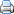 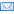 Štvrtok, 20 August 2020 15:48 Štvrtok, 20 August 2020 15:48 Štvrtok, 20 August 2020 15:48 Regionálne úrady verejného zdravotníctva v SR zaznamenali za včerajší deň 80 nových potvrdených prípadov ochorenia COVID-19 z celkovo 3 435 testov. Epidemiológovia zabezpečujú protiepidemické opatrenia a nastavujú účinné hygienické pravidlá s dôrazom na charakter situácie v regiónoch a naďalej dôsledne vykonávajú epidemiologické vyšetrovanie. Početnejší výskyt novo potvrdených prípadov za včerajšok sa zaznamenal v bratislavských okresoch, ďalej v okresoch Dunajská Streda, Ilava, Žilina, Trenčín a Prešov.
Regionálny úrad verejného zdravotníctva so sídlom v Bratislave zaznamenal vo svojej územnej pôsobnosti väčšinou prípady ochorenia importované zo zahraničia. Niektoré prípady sú úzke kontakty už pozitívne testovaných osôb. RÚVZ so sídlom v Bratislave zaznamenáva aj sporadický výskyt ochorenia.
Nové prípady v územnej pôsobnosti Regionálneho úradu verejného zdravotníctva so sídlom v Dunajskej Strede sú prevažne aktívne dohľadané kontakty už potvrdených prípadov ochorenia COVID-19 (nejde o nové prípady v epidemiologickej súvislosti s prípadmi identifikovanými na oddelení cudzineckej polície). V niektorých prípadoch stále pokračuje epidemiologické vyšetrovanie.
V územnej pôsobnosti Regionálneho úradu verejného zdravotníctva so sídlom v Žiline ide o úzke kontakty už potvrdeného prípadu ochorenia COVID-19, importy zo zahraničia, v niektorých prípadoch ešte prebieha epidemiologické vyšetrovanie.
Nové prípady v okrese Ilava pochádzajú z jedného podchyteného a monitorovaného ohniska nákazy, ide o kontakty už potvrdeného prípadu ochorenia COVID-19. Regionálny úrad verejného zdravotníctva so sídlom v Považskej Bystrici pokračuje v aktívnom dohľadávaní kontaktov, u ktorých zabezpečuje testovanie na ochorenie COVID-19.
Regionálny úrad verejného zdravotníctva so sídlom v Prešove (okres Prešov, okres Sabinov) zaznamenal vo svojej územnej pôsobnosti ochorenie COVID-19 zväčša u úzkych kontaktov už potvrdených prípadov, vyskytli sa aj sporadické prípady ochorenia COVID-19, niekde sa ešte uskutočňuje epidemiologické vyšetrovanie.
V prípade Regionálneho úradu verejného zdravotníctva so sídlom v Trenčíne (okresy Trenčín, Nové Mesto nad Váhom a Bánovce nad Bebravou) ide o úzke kontakty potvrdených prípadov ochorenia COVID-19 z monitorovaných ohnísk nákazy.
Súčasný výskyt ochorení COVID 19 si vyžaduje dôsledné dodržiavanie aktuálne nariadených a odporúčaných, stále celoplošne platných opatrení Úradu verejného zdravotníctva SR a opatrení a odporúčaní regionálnych úradov verejného zdravotníctva prijímaných na lokálnej úrovni.
Rovnako majte na pamäti základnú zásadu ROR: Rúško-odstup-ruky/dezinfekcia. Touto základnou a veľmi účinnou prevenciou dokážeme chrániť seba a svoje okolie, lebo tým prispievame k zamedzeniu šírenia ochorenia COVID-19. Rúška zabraňujú, aby človek, ktorý je potenciálne nakazený, šíril vírus ďalej do okolia. Prenosu ochorenia bránime rovnako dostatočným sociálnym odstupom i častým a dôkladným umývaním rúk. Neumytými rukami sa šíri až 80 % percent infekcií.
Častokrát sa stretávame s tým, že verejnosť sa dostáva k protichodným informáciám o ochorení COVID-19, a to najmä na internete a sociálnych sieťach. Je dôležité dôverovať epidemiológom, lekárom a všetkým zdravotníkom s potrebným odborným vzdelaním a praxou a riadiť sa ich pokynmi a odporúčaniami, pretože majú za cieľ jediné – chrániť naše zdravie.
Ochorenie COVID-19 sa potvrdilo u 28 mužov a 52 žien vo veku od 3 do 94 rokov v okresoch: Bratislava (24), Dunajská Streda (12), Ilava (5), Žilina (5), Trenčín (4), Prešov (4), Bánovce nad Bebravou (3), Banská Bystrica (2), Prievidza (2), Sabinov (2), Košice (2), Pezinok (2), Vranov nad Topľou (2), Michalovce (1), Nové Mesto nad Váhom (1), Zvolen (1), Myjava (1), Zlaté Moravce (1), Senec (1), Ružomberok (1), Púchov (1), Dolný Kubín (1), Lučenec (1) a Piešťany (1).Regionálne úrady verejného zdravotníctva v SR zaznamenali za včerajší deň 80 nových potvrdených prípadov ochorenia COVID-19 z celkovo 3 435 testov. Epidemiológovia zabezpečujú protiepidemické opatrenia a nastavujú účinné hygienické pravidlá s dôrazom na charakter situácie v regiónoch a naďalej dôsledne vykonávajú epidemiologické vyšetrovanie. Početnejší výskyt novo potvrdených prípadov za včerajšok sa zaznamenal v bratislavských okresoch, ďalej v okresoch Dunajská Streda, Ilava, Žilina, Trenčín a Prešov.
Regionálny úrad verejného zdravotníctva so sídlom v Bratislave zaznamenal vo svojej územnej pôsobnosti väčšinou prípady ochorenia importované zo zahraničia. Niektoré prípady sú úzke kontakty už pozitívne testovaných osôb. RÚVZ so sídlom v Bratislave zaznamenáva aj sporadický výskyt ochorenia.
Nové prípady v územnej pôsobnosti Regionálneho úradu verejného zdravotníctva so sídlom v Dunajskej Strede sú prevažne aktívne dohľadané kontakty už potvrdených prípadov ochorenia COVID-19 (nejde o nové prípady v epidemiologickej súvislosti s prípadmi identifikovanými na oddelení cudzineckej polície). V niektorých prípadoch stále pokračuje epidemiologické vyšetrovanie.
V územnej pôsobnosti Regionálneho úradu verejného zdravotníctva so sídlom v Žiline ide o úzke kontakty už potvrdeného prípadu ochorenia COVID-19, importy zo zahraničia, v niektorých prípadoch ešte prebieha epidemiologické vyšetrovanie.
Nové prípady v okrese Ilava pochádzajú z jedného podchyteného a monitorovaného ohniska nákazy, ide o kontakty už potvrdeného prípadu ochorenia COVID-19. Regionálny úrad verejného zdravotníctva so sídlom v Považskej Bystrici pokračuje v aktívnom dohľadávaní kontaktov, u ktorých zabezpečuje testovanie na ochorenie COVID-19.
Regionálny úrad verejného zdravotníctva so sídlom v Prešove (okres Prešov, okres Sabinov) zaznamenal vo svojej územnej pôsobnosti ochorenie COVID-19 zväčša u úzkych kontaktov už potvrdených prípadov, vyskytli sa aj sporadické prípady ochorenia COVID-19, niekde sa ešte uskutočňuje epidemiologické vyšetrovanie.
V prípade Regionálneho úradu verejného zdravotníctva so sídlom v Trenčíne (okresy Trenčín, Nové Mesto nad Váhom a Bánovce nad Bebravou) ide o úzke kontakty potvrdených prípadov ochorenia COVID-19 z monitorovaných ohnísk nákazy.
Súčasný výskyt ochorení COVID 19 si vyžaduje dôsledné dodržiavanie aktuálne nariadených a odporúčaných, stále celoplošne platných opatrení Úradu verejného zdravotníctva SR a opatrení a odporúčaní regionálnych úradov verejného zdravotníctva prijímaných na lokálnej úrovni.
Rovnako majte na pamäti základnú zásadu ROR: Rúško-odstup-ruky/dezinfekcia. Touto základnou a veľmi účinnou prevenciou dokážeme chrániť seba a svoje okolie, lebo tým prispievame k zamedzeniu šírenia ochorenia COVID-19. Rúška zabraňujú, aby človek, ktorý je potenciálne nakazený, šíril vírus ďalej do okolia. Prenosu ochorenia bránime rovnako dostatočným sociálnym odstupom i častým a dôkladným umývaním rúk. Neumytými rukami sa šíri až 80 % percent infekcií.
Častokrát sa stretávame s tým, že verejnosť sa dostáva k protichodným informáciám o ochorení COVID-19, a to najmä na internete a sociálnych sieťach. Je dôležité dôverovať epidemiológom, lekárom a všetkým zdravotníkom s potrebným odborným vzdelaním a praxou a riadiť sa ich pokynmi a odporúčaniami, pretože majú za cieľ jediné – chrániť naše zdravie.
Ochorenie COVID-19 sa potvrdilo u 28 mužov a 52 žien vo veku od 3 do 94 rokov v okresoch: Bratislava (24), Dunajská Streda (12), Ilava (5), Žilina (5), Trenčín (4), Prešov (4), Bánovce nad Bebravou (3), Banská Bystrica (2), Prievidza (2), Sabinov (2), Košice (2), Pezinok (2), Vranov nad Topľou (2), Michalovce (1), Nové Mesto nad Váhom (1), Zvolen (1), Myjava (1), Zlaté Moravce (1), Senec (1), Ružomberok (1), Púchov (1), Dolný Kubín (1), Lučenec (1) a Piešťany (1).Regionálne úrady verejného zdravotníctva v SR zaznamenali za včerajší deň 80 nových potvrdených prípadov ochorenia COVID-19 z celkovo 3 435 testov. Epidemiológovia zabezpečujú protiepidemické opatrenia a nastavujú účinné hygienické pravidlá s dôrazom na charakter situácie v regiónoch a naďalej dôsledne vykonávajú epidemiologické vyšetrovanie. Početnejší výskyt novo potvrdených prípadov za včerajšok sa zaznamenal v bratislavských okresoch, ďalej v okresoch Dunajská Streda, Ilava, Žilina, Trenčín a Prešov.
Regionálny úrad verejného zdravotníctva so sídlom v Bratislave zaznamenal vo svojej územnej pôsobnosti väčšinou prípady ochorenia importované zo zahraničia. Niektoré prípady sú úzke kontakty už pozitívne testovaných osôb. RÚVZ so sídlom v Bratislave zaznamenáva aj sporadický výskyt ochorenia.
Nové prípady v územnej pôsobnosti Regionálneho úradu verejného zdravotníctva so sídlom v Dunajskej Strede sú prevažne aktívne dohľadané kontakty už potvrdených prípadov ochorenia COVID-19 (nejde o nové prípady v epidemiologickej súvislosti s prípadmi identifikovanými na oddelení cudzineckej polície). V niektorých prípadoch stále pokračuje epidemiologické vyšetrovanie.
V územnej pôsobnosti Regionálneho úradu verejného zdravotníctva so sídlom v Žiline ide o úzke kontakty už potvrdeného prípadu ochorenia COVID-19, importy zo zahraničia, v niektorých prípadoch ešte prebieha epidemiologické vyšetrovanie.
Nové prípady v okrese Ilava pochádzajú z jedného podchyteného a monitorovaného ohniska nákazy, ide o kontakty už potvrdeného prípadu ochorenia COVID-19. Regionálny úrad verejného zdravotníctva so sídlom v Považskej Bystrici pokračuje v aktívnom dohľadávaní kontaktov, u ktorých zabezpečuje testovanie na ochorenie COVID-19.
Regionálny úrad verejného zdravotníctva so sídlom v Prešove (okres Prešov, okres Sabinov) zaznamenal vo svojej územnej pôsobnosti ochorenie COVID-19 zväčša u úzkych kontaktov už potvrdených prípadov, vyskytli sa aj sporadické prípady ochorenia COVID-19, niekde sa ešte uskutočňuje epidemiologické vyšetrovanie.
V prípade Regionálneho úradu verejného zdravotníctva so sídlom v Trenčíne (okresy Trenčín, Nové Mesto nad Váhom a Bánovce nad Bebravou) ide o úzke kontakty potvrdených prípadov ochorenia COVID-19 z monitorovaných ohnísk nákazy.
Súčasný výskyt ochorení COVID 19 si vyžaduje dôsledné dodržiavanie aktuálne nariadených a odporúčaných, stále celoplošne platných opatrení Úradu verejného zdravotníctva SR a opatrení a odporúčaní regionálnych úradov verejného zdravotníctva prijímaných na lokálnej úrovni.
Rovnako majte na pamäti základnú zásadu ROR: Rúško-odstup-ruky/dezinfekcia. Touto základnou a veľmi účinnou prevenciou dokážeme chrániť seba a svoje okolie, lebo tým prispievame k zamedzeniu šírenia ochorenia COVID-19. Rúška zabraňujú, aby človek, ktorý je potenciálne nakazený, šíril vírus ďalej do okolia. Prenosu ochorenia bránime rovnako dostatočným sociálnym odstupom i častým a dôkladným umývaním rúk. Neumytými rukami sa šíri až 80 % percent infekcií.
Častokrát sa stretávame s tým, že verejnosť sa dostáva k protichodným informáciám o ochorení COVID-19, a to najmä na internete a sociálnych sieťach. Je dôležité dôverovať epidemiológom, lekárom a všetkým zdravotníkom s potrebným odborným vzdelaním a praxou a riadiť sa ich pokynmi a odporúčaniami, pretože majú za cieľ jediné – chrániť naše zdravie.
Ochorenie COVID-19 sa potvrdilo u 28 mužov a 52 žien vo veku od 3 do 94 rokov v okresoch: Bratislava (24), Dunajská Streda (12), Ilava (5), Žilina (5), Trenčín (4), Prešov (4), Bánovce nad Bebravou (3), Banská Bystrica (2), Prievidza (2), Sabinov (2), Košice (2), Pezinok (2), Vranov nad Topľou (2), Michalovce (1), Nové Mesto nad Váhom (1), Zvolen (1), Myjava (1), Zlaté Moravce (1), Senec (1), Ružomberok (1), Púchov (1), Dolný Kubín (1), Lučenec (1) a Piešťany (1).ÚVZ SR: Informácia k potvrdeným prípadom ochorenia COVID-19 za deň 18.08.2020 (100 potvrdených prípadov) Streda, 19 August 2020 14:26 Podstatná časť potvrdených prípadov ochorenia COVID-19 za včerajší deň bola zaznamenaná vo firme, ktorá má umiestnené pracoviská v územnej pôsobnosti regionálnych úradov verejného zdravotníctva so sídlom v Bratislave, Trnave a Galante. Zväčša ide o sezónnych pracovníkov zo zahraničia. Na jednotlivých pracoviskách bolo do dnešného dňa potvrdených vyše 30 pozitívnych prípadov zo stoviek už testovaných zamestnancov na ochorenie COVID-19. Dnes a počas najbližších dní je naplánované testovanie ďalších zamestnancov, vrátane externej dopravnej obsluhy, dá sa preto očakávať, že počet potvrdených prípadov ochorenia COVID-19 bude ešte rásť.
V priestoroch, kde boli pozitívne testovaní zamestnanci ubytovaní, sa prijímajú príslušné protiepidemické opatrenia – napríklad dôsledná dezinfekcia priestorov, pre pozitívne testované osoby boli vyčlenené iné priestory na izoláciu, rovnako boli samostatne vyčlenené priestory pre ich úzke kontakty. Protiepidemické opatrenia sa naďalej kontinuálne vykonávajú.
V ostatných prípadoch početnejšieho šírenia ochorenia COVID-19 v územnej pôsobnosti regionálnych úradov verejného zdravotníctva so sídlom v Dunajskej Strede, Žiline a Prešove ide o aktívne dohľadané kontakty potvrdených prípadov ochorenia COVID-19 z už identifikovaných a monitorovaných ohnísk nákazy. V niektorých prípadoch sme zaznamenali aj sporadický výskyt prípadov ochorenia COVID-19, epidemiologické vyšetrovanie v týchto prípadoch naďalej pokračuje.
Na Slovensku v súčasnosti nezaznamenávame komunitné šírenie ochorenia COVID-19, ide o lokálne ohraničené ohniská nákazy.
Pripomíname dôležitosť aktualizácie krízových plánov vo veľkých firmách. Vyzývame zamestnávateľov, aby v tejto veci neváhali využiť súčinnosť regionálnych úradov verejného zdravotníctva v SR a dôsledne dbali na dodržiavanie protiepidemických opatrení, ktoré sú v krízových plánoch zadefinované. Medzi ne môžu podľa potreby a možností patriť napríklad obmedzenie stretávania sa pracovníkov z rôznych budov, resp. jednotlivých zmien, zavedenie ranného filtra, zabezpečenie odstupov medzi zamestnancami, nariadenie práce z domu a podobne. Zároveň zdôrazňujeme potrebu zvýšenej intenzity umývania a dezinfekcie dotykových plôch, zabezpečenie pravidelného vetrania, ako aj nosenie rúšok v interiéroch, dodržiavanie sociálnych odstupov, ako aj časté umývanie a dezinfekciu rúk.
Epidemiológovia prijali patričné protiepidemické opatrenia so zreteľom na ráz epidemiologickej situácie v daných regiónoch, identifikované a podchytené ohniská nákazy naďalej monitorujú. Pozitívne osoby sa nachádzajú v izolácii, rovnako aj ich úzke kontakty, ktoré sa podrobia testovaniu na ochorenie COVID-19.
Súčasný výskyt ochorení COVID- 19 si vyžaduje dôsledné dodržiavanie aktuálne nariadených a odporúčaných opatrení Úradu verejného zdravotníctva SR a príslušných regionálnych úradov verejného zdravotníctva v SR a prijímanie vybraných opatrení na lokálnej úrovni. Rešpektovaním opatrení a odporúčaní a zodpovedným správaním prispejeme k zamedzeniu šírenia ochorenia COVID-19 na Slovensku.
Výskyt ochorenia COVID-19 riešia regionálne úrady verejného zdravotníctva v SR v súčinnosti so samosprávami a dotknutými inštitúciami na lokálnej úrovni.
Na Slovensku v utorok pribudlo 100 laboratórne potvrdených prípadov ochorenia COVID-19. Laboratóriá vykonali 3684 testov. Celkovo tak v krajine evidujeme 3022 pozitívne testovaných na ochorenie COVID-19. Ochorenie COVID-19 sa potvrdilo u 52 mužov a 48 žien vo veku od piatich do 98 rokov v okresoch Senec (23), Bratislava (21), Dunajská Streda (11), Žilina (6), Trenčín (6), Prešov (5), Galanta (5), Trnava (3) a Michalovce (3). Taktiež v okresoch Nitra (2), Košice (2), Pezinok (2), Nové Mesto nad Váhom (1), Prievidza (1), Bytča (1), Sobrance (1), Trebišov (1), Malacky (1) Čadca (1), Bánovce nad Bebravou (1), Medzilaborce (1), Skalica (1) a Tvrdošín (1).